					Проект   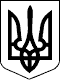 УКРАЇНАЧЕЧЕЛЬНИЦЬКА РАЙОННА РАДАВІННИЦЬКОЇ ОБЛАСТІРІШЕННЯ ___ листопада 2016 року                                                              8 сесія 7 скликанняПро перерозподіл приміщень між КУ «Чечельницька ЛПЛ» і                      КЗ «Чечельницький РЦ ПМСД»	Відповідно до пункту 20 частини 1 статті 43, пунктів 4,5 статті 60, абзацу 2 пункту 10 розділу V «Прикінцеві та перехідні положення» Закону України «Про місцеве самоврядування в Україні», враховуючи клопотання адміністрації КЗ «Чечельницький районний центр первинної медико-санітарної допомоги», висновки постійних комісій районної ради з питань соціального захисту населення, освіти, культури, охорони здоров’я, спорту та туризму, з питань бюджету та комунальної власності, районна рада ВИРІШИЛА:	1. Закріпити на праві оперативного управління за КЗ «Чечельницький   РЦ ПМСД» майно, що є спільною власністю територіальних громад сіл та селища Чечельницького району:	1) приміщення першого поверху поліклініки загальною площею          312,5 кв.м;	2) приміщення гаража загальною площею 73,9 кв.м, в тому числі: приміщення № 1 площею 37,2 кв.м та № 3 площею 36,7 кв.м згідно з поповерховим планом на будівлю (додаток 1). 	2. З метою забезпечення рентгенологічного обстеження, зубопротезування та надання хірургічної допомоги населенню району  залишити в оперативному управлінні КУ «Чечельницька ЛПЛ» кабінети, розташовані на першому поверсі поліклініки, загальною площею 97,4 кв.м,       в тому числі: кабінети № 5 площею 13,4 кв.м, № 6 площею 31,1 кв.м,                № 7 площею 8,4 кв.м,  № 8 площею 8,1 кв.м,   № 11 площею 19,9 кв.м,              № 12 площею 16,5 кв.м  згідно з поповерховим планом на будівлю (додаток 2).	  3. Головним лікарям КУ «Чечельницька ЛПЛ» (Могила С.М.) та             КЗ «Чечельницький РЦ ПМСД» (Коваль В.А.) здійснити передачу-приймання майна, зазначеного в пункті 1 цього рішення, відповідно до чинного законодавства України з оформленням необхідних документів та надати акт передачі-приймання виконавчому апарату районної ради до 01.12.2016 року.	4. Головному лікарю КЗ «Чечельницький РЦ ПМСД» (Коваль В.А.) вирішити питання щодо переукладання договорів з орендарями, що орендують приміщення, розташовані на першому поверсі поліклініки.	5. Визнати таким, що втратив чинність пункт 1 рішення 8 сесії районної ради 6 скликання від 06.01.2012 року № 109 «Про передачу майна, закріпленого за КЗ «Чечельницька ЦРЛ» в частині передачі приміщення гаража загальною площею 75,7 кв.м та кабінетів, що знаходяться в приміщенні поліклініки загальною площею 142,6 кв.м.	6. Контроль за виконанням цього рішення покласти на постійні комісії районної ради з питань соціального захисту населення, освіти, культури, охорони здоров’я, спорту та туризму (Воліковська Н.В.), з питань бюджету та комунальної власності (Савчук В.В.).Голова районної ради                                                       С.В. П’яніщукВоліковська Н.В.Савчук В.В.Катрага Л.П.Кривіцька І.О. Лисенко Г.М.Крук Н.А.	      